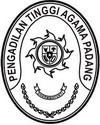 Nomor	: W3-A/         /KU.01/07/2023	5 Juli 2023Lampiran	:  1 (satu) berkasPerihal	: Usulan Revisi Anggaran 		Antar SatkerYth.	Kepala Kanwil Direktorat Jenderal PerbendaharaanProvinsi Sumatera BaratDasar HukumPeraturan Menteri Keuangan Nomor 199/PMK.02/2021 tentang Tata Cara Revisi Anggaran; DIPA Petikan Satuan Kerja Pengadilan Agama Solok Nomor SP DIPA-005.01.2.401922/2023 tanggal 30 November 2022 kode digital stamp DS: 0037-3180-2200-0965;Pengadilan Agama Muara Labuh Nomor SP DIPA-005.01.2.401990/2023 tanggal 30 November 2022 kode digital stamp DS: 5679-0283-2153-7272.Bersama ini diusulkan Revisi Anggaran dengan rincian sebagai berikut:Jenis Revisi		: Pergeseran anggaran dalam hal anggaran tetap dengan tujuan 			  optimalisasi belanja BarangSatuan Kerja		: 1. Pengadilan Agama Muara Labuh			  2. Pengadilan Agama SolokMekanisme Revisi	: Pergeseran Anggaran dalam satu kegiatan antar satkerAlasan/pertimbangan yang menyebabkan dilakukan Revisi Anggaran adalah dari sisi perubahan kebijakan;Sebagai bahan pertimbangan dilampirkan berupa:Permohonan Revisi Anggaran satker:Matrik perubahan (semula-menjadi);ADK RKA-K/L DIPA Revisi;Surat pernyataan Tanggung Jawab Mutlak Kuasa Pengguna Anggaran;Fotocopy DIPA awal dan Petikan DIPA setelah Revisi;RKA-K/L sebelum dan sesudah RevisiSurat Persetujuan Revisi dari Eselon 1Demikian kami sampaikan, atas pengesahannya diucapkan terima kasih.Kuasa Pengguna AnggaranH. Idris Latif, S.H., M.H.NIP. 196404101993031002